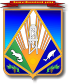 МУНИЦИПАЛЬНОЕ ОБРАЗОВАНИЕХАНТЫ-МАНСИЙСКИЙ РАЙОНХанты-Мансийский автономный округ – ЮграАДМИНИСТРАЦИЯ ХАНТЫ-МАНСИЙСКОГО РАЙОНАР А С П О Р Я Ж Е Н И Еот 13.01.2023                                                                                              № 21-р г. Ханты-МансийскО проведении внеплановой проверки В связи с поступившим обращением муниципального казенного учреждения Ханты-Мансийского района «Управление капитального строительства и ремонта» о согласовании возможности заключения контракта с единственным поставщиком № 0187200001722001509 
от 15.12.2022, в соответствии с Правилами согласования контрольным органом в сфере закупок товаров, работ, услуг для обеспечения государственных и муниципальных нужд заключения контракта 
с единственным поставщиком (подрядчиком, исполнителем), утвержденными постановлением Правительства Российской Федерации 
от 30.06.2020 № 961, частью 2, пунктом 4 части 15 статьи 99 Федерального закона от 05.04.2013 № 44-ФЗ «О контрактной системе в сфере закупок товаров, работ, услуг для обеспечения государственных                                    и муниципальных нужд»:Создать для проведения внеплановой проверки 
по поступившему обращению комиссию в составе: начальник контрольно-ревизионного управления администрации Ханты-Мансийского района О.Г.Марченко (председатель комиссии);консультант контрольно-ревизионного управления администрации Ханты-Мансийского района Н.В.Карсакова;консультант контрольно-ревизионного управления администрации Ханты-Мансийского района М.Н.Куклин.Комиссии: Провести внеплановую проверку в порядке, предусмотренном законодательством Российской Федерации.По результатам проведения внеплановой проверки принять соответствующее решение о согласовании/отказе заключения контракта                          с единственным поставщиком.Контроль за выполнением распоряжения оставляю за собой.Глава Ханты-Мансийского района                                               К.Р.Минулин